Putování s čarodějnicí Lohovkoupro děti i rodiče od 3 do 99 let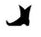 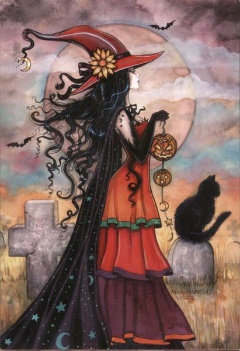 Kdy: 30.dubnaKde: Obec Jílovice a okolíČas: 14.00 – 18.00 hod. Při procházce na čerstvém vzduchu,v čase od 14.00 do 18.00 hod. si můžete kdykoli sami projít jednotlivá stanoviště, nalézt a vyřešit 6 úkolů.Mapa trasy bude k vyzvednutí od čtvrtka v místním obchodě potravin, nebo na poště.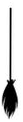 Drobné odměny pro děti, které se budou putování účastnit „Na Ohrádce“ od 18.hod. Nasaď si čarodějnický klobouk a můžeš vyrazit. Vezmi si s sebou tužku a notýsek, ať si můžeš dělat poznámky.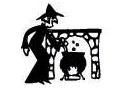 Pořadatelem bezkontaktní akce SDH Jílovice, sponzor akce Obec Jílovice.